Native Americans in Texas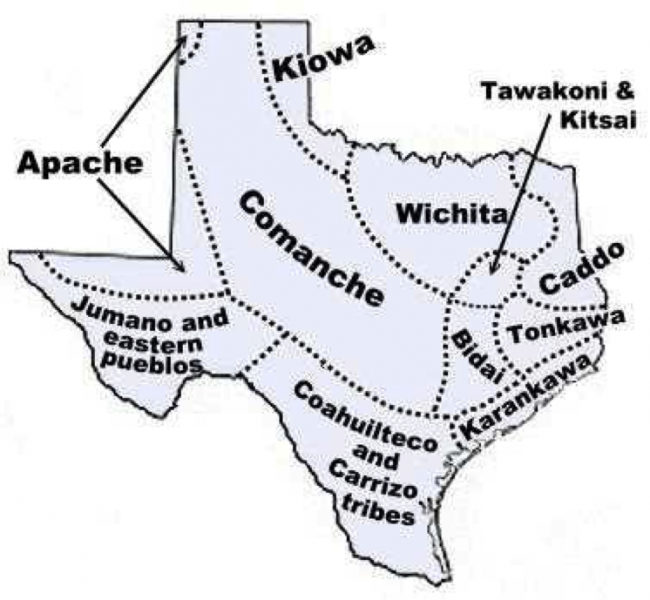 Use the Bullock Museum, Texas website to discoverthe history of Native American Tribes in Texas.Go to  https://www.thestoryoftexas.com/discover/campfire-stories/native-americansTEXAS TRIBESThe Texas story didn’t begin with the arrival of __________ explorers in the ____________. Hundreds of different groups of __________ peoples with a variety of languages, customs and ___________ lived on the land for at least _________ years before the arrival of ______________. For the American ____________, Texas had long been their world. The land, the life and even other ___________ peoples they encountered were already ____________. It was the explorers who were ________.THE CADDOIn the Caddo language, TAYSHA means ___________. The Spanish spelled it _________. We call it __________. By the time European explorers arrived, some Caddo communities had settled along the ______ River and in ________ Texas from their homelands in ____________, Arkansas and _____________. There were as many as ________ separate Caddo groups linked by ___________ and customs, including the ____________ alliance, who settled in East Texas.APACHESDominating almost all of ___________ Texas were the __________ and Mescalaro ________. The name Apache may have come from the Zuni word ___________ meaning __________. Apaches were among the first American Indians to ride _____________. This allowed them to live a ___________ life following the _____________ herds from place to place.800 ADLipan Apache1528Jumano1687Coahuiltecans1734Atapaka